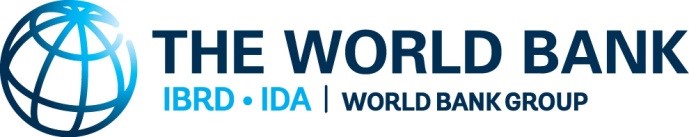 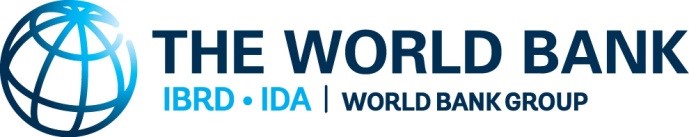 Küresel Büyüme: Artan Borçlar ve Yavaşlayan Üretkenlik Artışı Karşısında 2020 Yılında Hafif Bir Hızlanma ile %2,5 Olacak 2020 yılında yükselen ve gelişmekte olan ekonomilerin büyüme performansı hızlanarak %4,1’e ulaşacak ancak bu yükseliş geniş tabanlı değil WASHINGTON, 8 Ocak 2020 — Dünya Bankası’nın Ocak 2020 tarihli Küresel Ekonomik Beklentiler raporuna göre, yatırım ve ticaretin geçtiğimiz yılki önemli zayıflık sonrasında kademeli olarak toparlanması ile birlikte küresel ekonomik büyümenin 2020 yılında yüzde 2,5’e ulaşması bekleniyor, ancak aşağı yönlü riskler devam ediyor. Gelişmiş ekonomiler grubunda, kısmen imalatta devam eden yumuşaklığın da etkisiyle 2020 yılında büyümenin yüzde 1,4’e inmesi bekleniyor. Yükselen ve gelişmekte olan ekonomilerdeki büyüme hızının bu yıl yüzde 4,1’e yükselmesi bekleniyor. Ancak bu yükseliş geniş tabanlı değildir, daha ziyade bazıları önemli bir zayıflık döneminden çıkan bir grup büyük ekonominin performansındaki iyileşme ile destekleneceği varsayılmaktadır. Yükselen piyasaların ve gelişmekte olan ekonomilerin yaklaşık üçte birinin bu yıl beklenenden zayıf ihracat ve yatırımlar sebebiyle yavaşlaması beklenmektedir.   Dünya Bankası Grubu’nun Adil Büyüme, Finans ve Kurumlardan Sorumlu Başkan Yardımcısı Ceyla Pazarbaşıoğlu bu konuda şunları söyledi: “Yükselen ve gelişmekte olan ekonomilerdeki yavaş büyüme beklentileri karşısında, politika yapıcıların yoksulluğun azaltılması için büyük önem taşıyan geniş tabanlı büyümeyi destekleyen yapısal reformları gerçekleştirme fırsatını değerlendirmeleri gerekiyor. İş ortamını, hukukun üstünlüğünü, borç yönetimini ve üretkenliği iyileştirmek için atılacak adımlar sürdürülebilir büyümenin sağlanmasına yardımcı olabilir.”Ocak 2020 tarihli Küresel Ekonomik Beklentiler raporunu buradan indirebilirsiniz. Daha önceki tarife artışlarının ve artan belirsizliklerin olumsuz etkilerinin bir yansıması olarak ABD’de büyümenin bu yıl yavaşlayarak yüzde 1,8’e ineceği tahmin ediliyor. Zayıflayan sanayi faaliyeti karşısında Avro bölgesinin 2020 yılında aşağı yönlü revize edilen yüzde 1’lik bir oranla büyümesi bekleniyor.Küresel görünümde aşağı yönlü riskler öne çıkıyor ve bu risklerin gerçekleşmesi büyümeyi önemli ölçüde yavaşlatabilir. Bu riskler arasında ticaret gerilimlerinin ve ticaret politikalarındaki belirsizliklerin yeniden yükselmesi, büyük ekonomilerden beklenenden daha sert bir gerileme yaşanması ve yükselen ve gelişmekte olan ekonomilerdeki finansal çalkantılar sayılabilir. Yükselen ve gelişmekte olan ekonomilerdeki toparlanma beklendiği şekilde gerçekleşse bile, kişi başına düşen büyüme uzun süreli ortalamaların ve yoksulluğu azaltma hedeflerine ulaşmak için gerekli seviyelerin çok altında kalacaktır.Dünya Bankası Beklentiler Grubu Direktörü Ayhan Köse’nin bu konudaki görüşleri şöyle: “Düşük seviyelerdeki küresel faiz oranları finansal krizlere karşı sadece güvencesiz bir koruma sağlıyor. Geçmişteki borç birikimi dalgaları bu dalgaların genellikle mutsuz sonlarla neticelendiğini gösteriyor. Kırılgan bir küresel ortamda, mevcut borç dalgası ile ilişkili risklerin en aza indirilmesinde politika iyileştirmeleri kritik önem taşımaktadır.”Küresel Ekonomik Beklentiler raporunun bu sayısında yer alan analitik bölümlerde aşağıdaki önemli güncel konular ele alınıyor: Dördüncü Dalga: Yükselen ve Gelişmekte Olan Ekonomilerdeki Son Borç Birikimi: Son 50 yıllık dönemde dört borç birikimi dalgası yaşanmıştır. 2010 yılında başlayan son dalga bu dört dalga içerisinde borçlarda en fazla, en hızlı ve en geniş tabanlı artışın kaydedildiği dalga olmuştur. Mevcut düşük faiz oranları yüksek borç seviyeleri ile ilişkili risklerin bazılarını hafifletse de geçmişteki geniş tabanlı borç birikimi dalgaları yaygın finansal krizler ile sonuçlanmıştır. Kriz olasılığını ve gerçekleşmeleri halinde ortaya çıkacak etkilerini azaltmaya yönelik politika seçenekleri arasında sağlam para ve maliye çerçevelerinin oluşturulması, sağlam denetleme ve düzenleme rejimlerinin oluşturulması ve şeffaf borç yönetimi uygulamalarının takip edilmesi yer almaktadır. Zayıflayan Umut: Üretkenlik Artışı Nasıl Yeniden Ateşlenebilir? Gelir artışının ana kaynaklarından birisi ve yoksullukla mücadelenin itici gücü olan üretkenlik artışı küresel finansal kriz sonrasında son 40 yıllık dönemdeki en yaygın ve sert yavaşlanmasını kaydetmiştir. Yükselen piyasalarda ve gelişmekte olan ekonomilerde, yavaşlama yatırımlarda zayıflama, azalan verimlilik artışları ve sektörler arasında kaynak yeniden tahsisinde azalma olarak yansımıştır. İşgücü verimliliğinin birçok kilit sürükleyici etkenindeki iyileşme hızı —eğitim ve kurumlar gibi— küresel finansal krizden bu yana yavaşlamış veya durmuştur. Fiyat Kontrolleri: İyi Niyetler, Kötü Sonuçlar: Yükselen piyasalarda ve gelişmekte olan ekonomilerde fiyat kontrollerinin kullanımı yaygındır. Bazen bir sosyal politika aracı olarak kullanılmakla birlikte, fiyat kontrolleri   yatırımları ve büyümeyi azaltabilir, yoksulluğu daha da kötüleştirebilir, ülkelerin ağır mali yükler üstlenmelerine yol açabilir ve para politikasının etkili bir şekilde uygulanması sürecini karmaşıklaştırabilir. Fiyat kontrollerinin yerine genişletilmiş ve daha iyi hedeflenmiş sosyal güvenlik ağlarının, rekabeti teşvik etmeye yönelik reformların ve sağlıklı bir düzenleyici ortamın getirilmesi yoksullukla mücadele ve büyüme yanlısı bir yaklaşım olabilir. Daha Ne Kadar Süre Düşük Kalacak? Düşük Gelirli Ülkelerde Enflasyon: Düşük gelirli ülkelerde, 1994 yılında yüzde 25 olan enflasyon 2019 yılının ortalarında yüzde 3’lük bir ortanca değere inmiştir. Bu düşüş daha döviz kuru rejimleri, daha fazla merkez bankası bağımsızlığı, azalan kamu borçları ve daha ılımlı bir dış ortam şile desteklenmiştir. Ancak, mali baskıların ve döviz kuru şoku risklerinin arttığı bir ortamda enflasyon oranlarını düşük ve istikrarlı seviyelerde tutmak için, politika yapıcıların para politikası çerçevelerini ve merkez bankası kapasitelerini güçlendirmeleri ve fiyat kontrollerinin yerine daha etkin politikalar uygulamaya koymaları gerekmektedir. Bölgelerin Görünümü:Doğu Asya ve Pasifik: Bu yıl Çin’de ticaret gerilimlerinin etkisi dahil olmak üzere devam eden iç ve dış olumsuzluklar karşısında yüzde 5,9 ile yavaşlamanın devam etmesinin bir yansıması olarak, bölgede 2020 yılında büyümenin gevşeyerek yüzde 5,7’ye inmesi beklenmektedir. Çin hariç tutulduğunda ise, bazı ülkelerdeki düşük enflasyon ve sağlam sermaye akışlarının (Kamboçya, Filipinler, Tayland ve Vietnam) bazı ülkelerde ise büyük kamu altyapı projelerinin devreye girmesi (Filipinler ve Tayland) ile birlikte, genel olarak destekleyici finansal koşullardan faydalanan iç talep sayesinde bölgesel büyümenin hafif toparlanma ile yüzde 4,9’a yükselmesi bekleniyor. Küresel ticaret politikası belirsizliklerindeki azalma ve halen durgun olsa da küresel ticaretteki hafif toparlanma da bölgesel büyümeye katkıda bulunacaktır. Avrupa ve Orta Asya: Kilit emtia fiyatlarının istikrara kavuşması, Avro bölgesindeki büyüme ile Türkiye (yüzde %3) ve Rusya’daki (yüzde 1,6) toparlanma varsayımlarına dayalı olarak bölgesel büyümenin yüzde 2,6’ya yükseleceği tahmin ediliyor.  Mali desteklerin azalması ve demografik baskıların devam etmesi ile birlikte Orta Avrupa’daki ekonomilerin büyüme hızının yavaşlayarak yüzde 3,4’e inmesi beklenirken, Orta Asya ülkelerinin yapısal reformlardaki ilerleme sayesinde sağlam bir hızla büyümeleri bekleniyor. Büyümenin Batı Balkanlar’da yüzde 3,6’ya yükselmesi --her ne kadar yıkıcı depremler sonrasında görünümün baskılanması muhtemel olsa da– Güney Kafkasya’da ise yüzde 3,1’e düşmesi bekleniyor.Latin Amerika ve Karayipler: Bölgenin en büyük ekonomilerinde büyümenin güçlenmesi ve bölgesel düzeyde iç talebin hızlanması ile birlikte, bölgesel büyümenin 2020 yılında yüzde 1,8’e yükselmesi bekleniyor. Brezilya’da, kredi ve işgücü piyasası koşullarının kademeli olarak gevşemesi ile birlikte yatırımcı güveninin güçlenmesinin büyümede hızlanmayı desteklemesi ve büyüme oranının yüzde 2’ye yükselmesi bekleniyor. Meksika’da, azalan politika belirsizliklerinin yatırımların hızlanmasına katkıda bulunması ile birlikte büyüme hızının yüzde 1,2’ye yükselmesi beklenirken, Arjantin’de daralmanın yavaşlayarak yüzde -1,3 olarak gerçekleşmesi bekleniyor. Kolombiya’da altyapı projelerindeki ilerlemenin büyümedeki hızlanmayı destekleyerek yüzde 3,6’ya çıkaracağı tahmin ediliyor.  Kosta Rika’daki gevşeyen kredi koşulları ve Panama’da inşaat projelerindeki gerilemenin sona ermesi ile birlikte, Orta Amerika’da büyüme hızının yüzde 3’e yükseleceği tahmin ediliyor. Karayipler’de, özellikle Guyana’da kıyı ötesi petrol üretimi ile ilgili gelişmeler sebebiyle büyüme hızının yüzde 5,6’ya yükselmesi bekleniyor. Orta Doğu ve Kuzey Afrika: Yatırımların artması ve iş ortamlarının güçlenmesi sayesinde bölgesel büyümenin 2020 yılında hafif bir artışla yüzde 2,4’e yükseleceği tahmin ediliyor. Petrol ihraç eden ülkeler arasında büyümenin yüzde 2’ye yükseleceği tahmin ediliyor. Körfez İşbirliği Konseyi ülkeleri arasında altyapı yatırımları ile iş ortamı reformlarının büyüme hızını yüzde 2,2’ye çıkaracağı görülüyor. ABD yaptırımlarının etkisinin yavaş yavaş azalması ve petrol üretimi ve ihracatının istikrara kavuşması ile birlikte, geçtiğimiz yıl daralan İran ekonomisinin istikrara kavuşması bekleniyor. Cezayir’de ise, politika belirsizliklerinin azalması ve yatırımların hızlanması ile birlikte büyüme oranının yüzde 1,9’a çıkacağı öngörülüyor. Petrol ithal eden ülkeler arasında büyüme hızının yüzde 4,4’e yükseleceği tahmin ediliyor. Artan yatırımların ve özel tüketimin Mısır’da 2020 mali yılında büyüme hızının yüzde 5,8’e yükselmesini desteklemesi bekleniyor.Güney Asya: Hindistan ve Sri Lanka’da politika uyumlaştırması ve Afganistan, Bangladeş ve Pakistan’da işletme güven seviyelerinin artması ve altyapı yatırımlarının desteği sayesinde ekonomik faaliyetteki güçlenme ve iç talepte hafif bir artış varsayımına dayalı olarak, 2020 yılında bölgede büyüme hızının yüzde 5,5’e yükselmesi bekleniyor. Banka dışı finansal kuruluşlardan kullanılan kredilerdeki zayıflığın devam etmesi beklenen Hindistan’da, büyümenin 31 Mart tarihinde sona erecek 2019/20 mali yılında yavaşlayarak yüzde 5’e inmesi, takip eden mali yılda ise toparlanarak yüzde 5,8’e ulaşması bekleniyor. Pakistan’da, 30 Haziran’da sona eren 2019/20 mali yılında yüzde 2,4 olarak gerçekleşmesi beklenen büyüme hızının takip eden mali yılda yüzde 3’e yükseleceği tahmin ediliyor. Bangladeş’te, 30 Haziran’da sona eren 2019/20 mali yılında yüzde 7,2’ye inmesi beklenen büyüme hızının takip eden mali yılda hafif bir yükselişle yüzde 7,3’e çıkması bekleniyor. Sri Lanka’da büyüme hızının yüzde 3,3’e yükseleceği tahmin ediliyor.   Sahra Altı Afrika: Bazı ülkelerde yatırımcı güveninin iyileşeceği, enerji darboğazlarının hafifleyeceği, petrol üretimindeki artışın petrol ihraç eden ülkelerde toparlanmaya katkıda bulunacağı ve tarımsal emtia ihraç eden ülkelerde sağlam büyümenin devam edeceği varsayımlarına dayalı olarak bölgesel büyüme hızının 2020 yılında yüzde 2,9’a yükseleceği tahmin ediliyor. Kilit ticaret ortaklarından talebin zayıflaması, emtia fiyatlarının düşmesi ve bazı ülkelerdeki olumsuz iç gelişmeler sebebiyle büyüme tahmini daha önce açıklanan tahmine göre düşmüştür. Güney Afrika’da, yeni yönetimin reform gündeminin hız kazanacağı, politika belirsizliklerinin yavaş yavaş ortadan kalkacağı ve yatırımların kademeli olarak toparlanacağı varsayımına dayalı olarak büyüme hızının yüzde 0,9’a çıkması bekleniyor. Nijerya’da, makroekonomik çerçevenin güven vermemesi sebebiyle büyüme hızının sadece yüzde 2,1’e yaklaşması bekleniyor. Angola’da devam etmekte olan reformların daha fazla makroekonomik istikrar sağlayacağı, iş ortamını iyileştireceği ve özel yatırımları destekleyeceği varsayımlarına dayalı olarak büyüme hızının yüzde 1,5’e çıkacağı tahmin ediliyor. Batı Afrika Ekonomik ve Parasal Birliğinde, büyümenin yüzde 6,4 seviyesinde kalacağı tahmin ediliyor. Kenya’da büyüme hızının yüzde 6’ya yaklaşması bekleniyor. İrtibat:  Washington: 		Mark Felsenthal, (202) 458-0051, mfelsenthal@worldbank.orgYayın talepleri için: Marcela Sanchez-Bender, (202) 473-5863 msanchezbender@worldbank.orgDaha fazla bilgi için: http://www.worldbank.org/gep Facebook’ta bizi ziyaret edin: http://www.facebook.com/worldbank Twitter’da güncel bilgilere ulaşın: http://www.twitter.com/worldbank YouTube kanalımızı ziyaret edin: http://www.youtube.com/worldbank News Release2020/101/EFI Tablo 1.1 Reel GSYH1 (Önceki yıla göre yüzdelik değişim)Kaynak: Dünya Bankası.Not: SAGP= satın alma gücü paritesi; gt = gerçekleşme tahmini; t = tahmin. Dünya Bankası tahminleri yeni bilgilere dayalı olarak sıklıkla güncellenmektedir. Dolayısıyla, ülkelerin beklentilerine ilişkin temel değerlendirmeler zaman içinde farklılık göstermese bile, burada sunulan projeksiyonlar başka Dünya Bankası dokümanlarında yer alan projeksiyonlardan farklılık gösterebilir. Ülke sınıflandırmaları ve Yükselen Piyasa ve Gelişmekte Olan Ekonomiler (EMDE) listesi Ek Tablo 1.2’de sunulmaktadır. BRICS ülkeleri: Brezilya, Rusya, Hindistan, Çin ve Güney Afrika. Dünya Bankası Venezuela için büyüme tahminleri hazırlamayı bırakmıştır ve Venezuela’yı daha önce yer aldığı tüm toplam büyüme hesaplamalarından çıkarmıştır.Manşet toplam büyüme oranları sabit 2010 ABD$ GSYH ağırlıkları ve piyasa döviz kurları kullanılarak hesaplanmıştır. Satın alma gücü paritesi (SAGP) ağırlıklarına dayalı dünya büyüme oranları; ekonomiler arasında belirli mal ve hizmetlerden oluşan bir sepetin  fiyat seviyelerindeki farktan hesaplanan bir kurun kullanıldığı SAGP metodolojisi sebebiyle, küresel GSYH’nın daha büyük bir kısmını EMDE’lere (piyasa döviz kurlarına nazaran) atfetmektedir.GSYH büyüme değerleri mali yıl bazında hesaplanmıştır. Bu ülkeleri içeren toplamlar takvim yılı bazında derlenen veriler kullanılarak hesaplanmıştır. Pakistan'ın büyüme oranları  faktör maliyeti bazında GSYH değerlerine dayanmaktadır.  2019 başlıklı sütun 2018/19 mali yılına aittir.2018 başlıklı sütun 2018/19 mali yılına aittir.Mal ve faktör dışı hizmetlerin dünya ticaret hacmi.5.	Dubai, Brent ve Batı Teksas Ham Petrolü basit ortalaması. Enerji dışı endeks 39 emtianın ağırlıklı ortalamasından oluşmaktadır (7 metal, 5 gübre, 27 tarımsal emtia). Daha fazla ayrıntı için: http://www.worldbank.org/commodities.Bu tablodaki verileri indirmek için http://www.worldbank.org/gep adresini ziyaret ediniz. Haziran 2019 projeksiyonlarına göre yüzdelik puan farklarıHaziran 2019 projeksiyonlarına göre yüzdelik puan farklarıHaziran 2019 projeksiyonlarına göre yüzdelik puan farkları201720182019gt2020t2021t2022t2019gt2020t2021tDünya 3,23,02,42,52,62,7-0,2-0,2-0.2Gelişmiş Ekonomiler 2,42,21,61,41,51,5-0,1-0,10.0Amerika Birleşik Devletleri 2,42,92,31,81,71,7-0,20,10.1Avro Bölgesi 2,51,91,11,01,31,3-0,1-0,40.0Japonya 1,90,81,10,70,60,40,30,00.0Yükselen Piyasa ve Gelişmekte Olan Ekonomiler (EMDE)4,54,33,54,14,34,4-0,5-0,5-0.3Emtia ihraç eden EMDE ülkeleri2,22,01,52,62,93,0-0,6-0,5-0.1Diğer EMDE Ülkeleri 6,25,84,85,15,25,2-0,4-0,4-0.3Çin Hariç Diğer EMDE Ülkeleri 5,45,03,34,04,44,5-0,9-0,8-0.6Doğu Asya ve Pasifik 6,56,35,85,75,65,6-0,1-0,2-0.2Çin6,86,66,15,95,85,7-0,1-0,2-0.2Endonezya5,15,25,05,15,25,2-0,2-0,2-0.1Tayland 4,04,12,52,72,82,9-1,0-0,9-0.9Avrupa ve Orta Asya 4,13,22,02,62,92,90,4-0,10.0Rusya1,62,31,21,61,81,80,0-0,20.0Türkiye7,52,80,03,04,04,01,00,00.0Polonya 4,95,14,33,63,33,10,30,00.0Latin Amerika ve Karayipler 1,91,70,81,82,42,6-0,9-0,8-0.3Brezilya 1,31,31,12,02,52,4-0,4-0,50.2Meksika 2,12,10,01,21,82,3-1,7-0,8-0.6Arjantin 2,7-2,5-3,1-1,31,42,3-1,9-3,5-1.8Orta Doğu ve Kuzey Afrika 1,10,80,12,42,72,8-1,2-0,80.0Suudi Arabistan-0,72,40,41,92,22,4-1,3-1,2-0.1İran3,8-4,9-8,70,01,01,0-4,2-0,90.0Mısır24,25,35,65,86,06,00,10,00.0Güney Asya6,77,14,95,55,96,0-2,0-1,5-1.2Hindistan37,26,85,05,86,16,1-2,5-1,7-1.4Pakistan25,25,53,32,43,03,9-0,1-0,3-1.0Bangladeş27,37,98,17,27,37,30,8-0,20.0Sahra Altı Afrika 2,72,62,42,93,13,3-0,5-0,4-0.4Nijerya0,81,92,02,12,12,1-0,1-0,1-0.3Güney Afrika1,40,80,40,91,31,5-0,7-0,6-0.4Angola-0,1-1,2-0,71,52,43,0-1,7-1,4-0.4Açıklayıcı Kalemler:Reel GSYH1Yüksek gelirli ülkeler 2,42,21,71,51,51,6-0,1-0,1-0,1-0,1Gelişmekte olan ülkeler 4,84,43,74,34,54,5-0,4-0,4-0,4-0,3Düşük gelirli ülkeler5,55,85,45,45,55,8-0,3-0,3-0,6-0,6BRICS Ülkeleri 5,35,44,64,94,95,0-0,5-0,5-0,4-0,4Dünya (2010 SAGP ağırlıkları)3,93,72,93,23,33,4-0,4-0,4-0,3-0,3Dünya Ticaret Hacmi4                                                           Emtia Fiyatları5Petrol Fiyatı 5,923,34,029,41,4-10,31,9-5,42,51,92,81,9-1,2-6,9-1,2-6,9-1,3-3,9-0,71,2Enerji Dışı Emtia Fiyat Endeksi 5,51,7-4,70,11,71,7-2,6-2,60,20,3